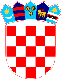 REPUBLIKA HRVATSKAVUKOVARSKO-SRIJEMSKA ŽUPANIJA OPĆINA TOVARNIK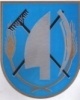  OPĆINSKI NAČELNIKKLASA: 021-05/21-03/4URBROJ: 2188/12-04-21-18Tovarnik, 30.3.2021.Na temelju članka 31. Statuta Općine Tovarnik („Službeni vjesnik  Vukovarsko-srijemske županije“, broj 3/21 ) Općinsko vijeće Općine Tovarnik na svojoj 33. Sjednici, održanoj dana 30.3.2021. godine, donosiODLUKU O USVAJANJU IZVJEŠTAJA O RADU LOKALNE AKCIJSKE GRUPE „SRIJEM“Članak 1.Usvaja se  izvještaj o radu lokalne akcijske grupe „Srijem“ koje je ovom tijelu dostavio voditelj LAG-a Srijem. Članak 2.Izvještaj iz članka 1. ove Odluke je sastavni dio ove Odluke.Članak 3.Ova će se Odluka objaviti u „Službenom vjesniku“  Vukovarsko-srijemske županije.  	PRESJEDNIK VIJEĆADubravko Blašković